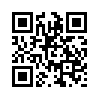 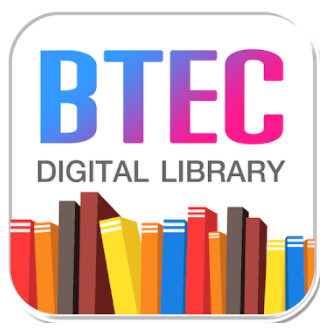               http://gg.gg/btecLibสแกน QR code เพื่อใช้ห้องสมุดออนไลน์BTEC Digital Library User : เลขบัตรประชาชน 13 หลักPassword : เลขบัตรประชาชน 13 หลัก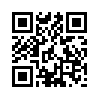 http://gg.gg/useBteclibสแกน QR code เพื่อชมวีดีโอสอนการใช้งาน